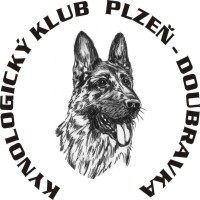 pořádá dne 29. 3. 2014 Místo konání – areál Kynologického klubu Plzeň – Doubravka 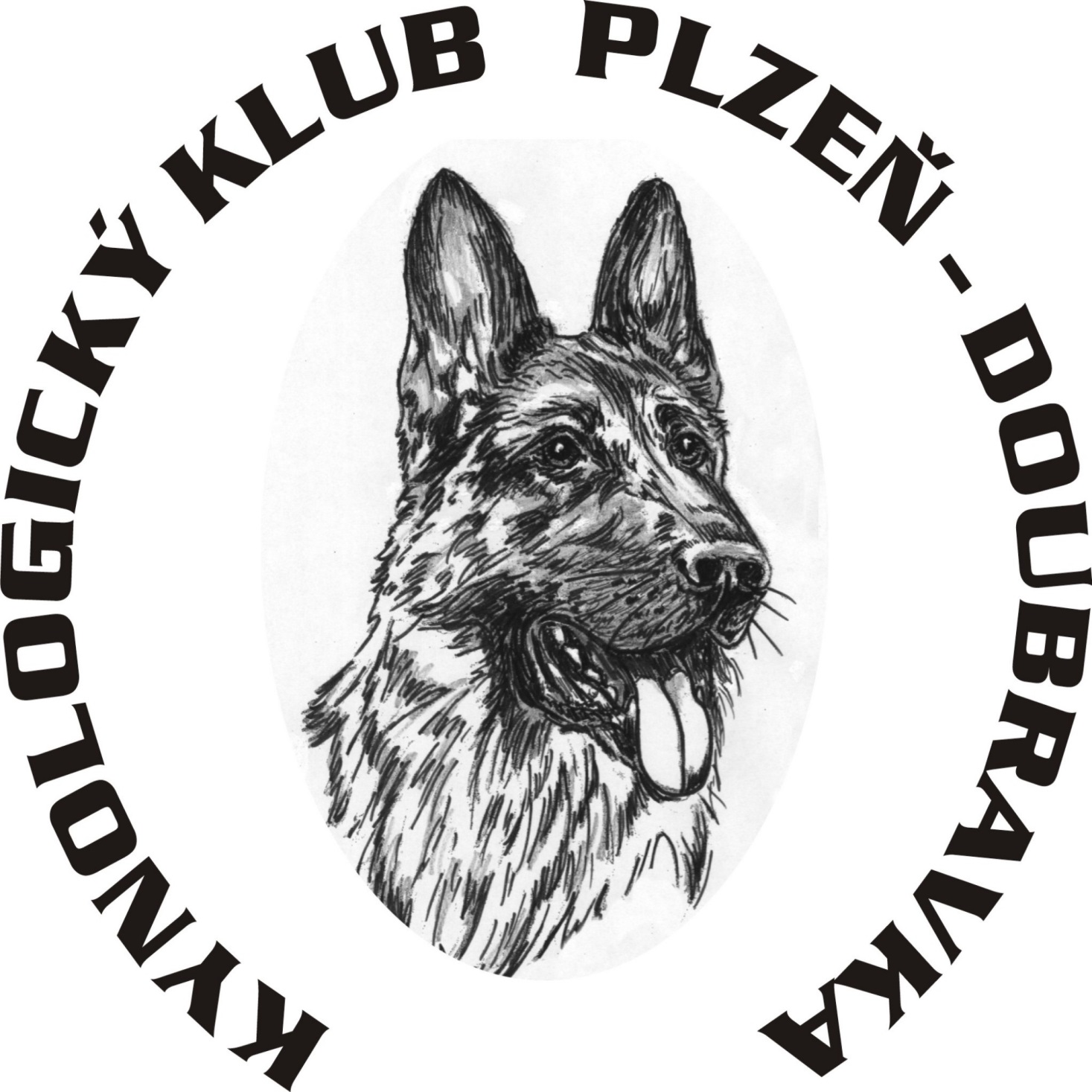 Program:	9.00  -  10.00    Přejímka psů		od 10.30           Posuzování psů ve třídách a zadávání titulůVariety:                           Krátkosrstý                         Dlouhosrstý  Třídy:                    …dorostu  (6 - 12 měsíců)           …mladých (12 - 18 měsíců)          …dospívajících (18 - 24 měsíců)                                  …pracovní  (od  24 měsíců)        …veteránů  (od  8 let)   Rozhodčí:     JIŘÍ ŠIŠKA  Doklady pro účast: originál průkazu původu + výkonnostní knížka, očkovací průkaz s platným očkováním psa, průkaz členství ČKNO (pokud je členem). Z výstavy jsou vyloučeni:Psi, kteří nejsou uvedeni v katalogu.Psi nemocní, podezřelí z nemoci, po úraze, feny v druhé polovině březosti, feny kojící a háravé feny.Psi v majetku osob, kterým bylo odňato právo vystavovat.Psi nebezpeční - kousaví a agresivní vůči lidem a psůmVystavovaní psi (feny) nesmí být v rozporu s platným zákonem o ochraně zvířat a souvisejícími veterinárními předpisy.Protest proti rozhodnutí rozhodčího není přípustný. Protestovat lze pouze z formálních důvodů porušení výstavních předpisů a propozic. Protest musí být podán písemně současně se složením jistiny 500,- Kč a to pouze v průběhu výstavy. Nebude-li protest uznán, jistina propadá ve prospěch pořadatele výstavy.Pokud není v propozicích uvedeno jinak, platí ustanovení Mezinárodního výstavního řádu FCI a výstavního řádu ČKNO. V případě, že by se výstava nekonala z objektivních příčin, budou poplatky použity k uhrazení nákladů výstavy. Neúčast na výstavě není důvodem pro vrácení výstavního poplatku.U třídy mladých se již střílí, u třídy dospívajících už musí být zapsán výsledek RTG v rodokmenu, a u třídy pracovní samozřejmě předložena předepsaná zkouška z NZŘ nebo MZŘ. Pro zařazení do pracovní třídy musí být přiložena fotokopie potvrzení o vykonané zkoušce – ZM, IPO-V, ZVV1, IPO1, SchH/VPG 1, případně vyšší stupně všestranných zkoušek mezinárodního a národního zkušebního řádu!!!Ke každé přihlášce na výstavu musí být přiložena fotokopie průkazu původu přihlášeného jedince, kopie průkazu člena ČKNO a fotokopie dokladu o zaplacení výstavního poplatku!!!! Bez tohoto potvrzení nebude přihláška na výstavu přijata! Fotokopie dokladů nevracíme.Vedení výstavy:Jednatelka:  Petra Vodrážková                                         pokladník:  Martina AugustinováVeterinární podmínky:platné očkování proti vzteklině, psince, parvoviroze a infekční hepatitidě v době ne kratší jeden měsíc a ne starší 1 rokVýstavní poplatky: za prvního psa (včetně katalogu)      300,-- Kč		        nečlen ČKNO   600,-- Kčza každého dalšího psa		         250,-- Kč		        nečlen ČKNO   500,-- Kč(bez kat. = stejné jméno majitele jako u 1. psa)dorost a veteráni	                      150,-- Kč		        nečlen ČKNO   300,-- Kč(při vystavování více psů nemůže být považován za 1. psa)uzávěrka přihlášek:  21. 3. 2014 přihlášky zasílat na adresu Petra Vodrážková, Ke sv. Jiří 20, 312 00 Plzeň, tel: 604 562551  případně na email:  :   kk.plzen.doubravka@seznam.cz  (včetně požadovaných dokladů!!!!)Výstavní poplatky zasílat na účet: adresa majitele účtu: ČKS ZKO č. 356 Plzeň 4, Za ovčínem, 312 00 Plzeňč. účtu:	722032389/0800	název a sídlo banky:     ČS,  a.s. Plzeň    VS 29032014Přihlášky možné získat i na webu: www.zko-doubravka.web-kontakt.cz   email:   kk.plzen.doubravka@seznam.czCesta do areálu klubu bude značenaObčerstvení bude zajištěno po celou dobu akce v klubovněHodnotné ceny a poháry jsou samozřejmostí---------------------------------------------------------------PŘIHLÁŠKA------------------------------------------------------------------------Varieta:                                       * Krátkosrstý                *  Dlouhosrstý Třída:       *dorostu       *mladých       *dospívajících      *pracovní         *veteránůPohlaví :       * pes      * fenaJméno psa/feny: ………………………………Chovatelská stanice: …………………………………………………………Datum narození: …………………………………č. zápisu:………………………………………tetovací číslo………….…RTG: ………………………………Zkoušky:…………………………………………………………………………………….Otec:………………………………………………………… č. zápisu: ………………………………………………………..Matka:……………………………………………………….. č. zápisu:………………………………………………………Chovatel (jméno, adresa):………………………………………………………………………………………….…………….Majitel (jméno, adresa, obec, PSČ, tel, email):………………………………………………………………………………………………………………………………………………………………………………………………………………………………………………………………………………Datum:……………………………                       Jméno a podpis:…………………………………………Za případné škody způsobené psem zodpovídá vystavovatel.*  hodící se zakroužkujte                                                                                                                                                             Prosím vyplňujte čitelně!!!!!!!!!K přihlášce přiložte doklad o zaplacení výstavního poplatku!!!!!!!